Welke keuzevakken heb je op het VMBO gekozen?Welk HAVO-profiel sluit het beste aan bij je VMBO-keuzevakken?Dit zou mijn vakkenpakket zijn als ik doorstroom naar HAVO:Ik kies dan voor het HAVO-profiel	___________________________________________Dit gedeelte is verplicht voor elke leerling:Verder zou ik dan kiezen voor deze vakken: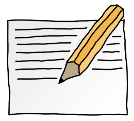 OPDRACHT 3.3: Vakkenpakket kiezen
1
2
3
4
5
1
2
3
4
5